Կազմել բարդ բառեր:տերև		աչքիջևան 	ծածկելարև		տունսև		վառելսևաչք, իջևանատուն,տերևածածկ, արևավառ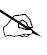 Գրի՛ր մեկ բառով		                           Գրի’ր հատկանիշ ցույց  տվող բառեր:							Օր.` անձրև - վարար, հորդ, մեղմՊարգև տալ	- պարգևել					Թև - մեծ, գունավոր, փոքրբարև տալ – բարևել						տերև - կարմիր, չոր, կանաչօթևան տալ -	օթևանել					արև -  տաք, դեղին, վառողսև դառնալ – սևանալ					կեղև - պինդ, կոպիտ, նուրբԻ՞նչ են խորհրդանշում այս կենդանիները:Աղավնի - խաղաղությունԱղվես- խորամանկություն Նապաստակ-վախկոտությունԱռյուծ-ուժՇուն-հավատարմությունԷշ- դիմացկունությունՍտացիր երկվանկ բառեր:Ուրախ			արագ				իրեր			ոգի	սանր				բոլոր				դանակ		հետևորտեղ			ներկա			գուլպա		ազնիվԲառերի ընդգծված վանկերն օգտագործելով` մեկական երկվանկ և եռավանկ բա’ռ կազմիր:Օր.` զարթոնք – զարմիկ (2 վանկ), զարմուհի (3 վանկ)Եղյամ, եղբայր (2 վանկ), եղևնի (3 վանկ)Երիտասարդ, տանել (2 վանկ), տաքացնել (3 վանկ)Ընկեր, ընկույզ (2 վանկ), ընդարձակ (3 վանկ)Բազմափորձ, (2 վանկ), բազմանալ (3 վանկ)Երջանկություն, երկինք (2 վանկ), երկարել (3 վանկ)Արծաթազօծ, արթուն (2 վանկ), արցունքներ, արտասվել(3 վանկ)Տրված բառերը համապատասխանեցրո’ւ նախադասությունների մտքին:1. Անմշակ (բուրդ) _բրդից___________հյուսված հագուստը շատ կոպիտ է: 2. (Ցուրտ) __Ցրտից_________ ատամներս իրար էին զարկվում: 3. Ասում են` (նուռ) _____նռան_________ հյութը շատ առողջարար է: 4. (Ձուկ) ____Ձկան__________ փորից ահագին խավիար հանեցին:Հոգնակի թվով ներկայացված բառերը դարձրո՛ւ եզակի, իսկ եզակի թվով ներկայացվածները՝ հոգնակի։	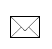 թիվվագր - վագրեր 	        մուկ - 	մկներ		սանր - սանրեր			հարս - հարսներ		դուռ - դռներ			ձուկ - 	ձկներ 			արկղեր – արկղ				ճանապարհներ – ճանապարհաստղ - աստղեր	քարեր – քար վառարան – վառարաններ			թվեր -թիվսեղաններ –սեղան				ջրեր -ջուրկին-կանայք			մատ-մատներ			մարդ-	մարդիկ			ժամ-ժամեր			տղամարդ-տղամարդիկ		պահարան-պահարաններլրագիր-լրագրեր		տուն-տներ